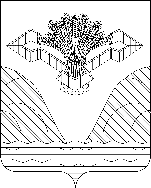 Российская ФедерацияСамарская областьАДМИНИСТРАЦИЯ МУНИЦИПАЛЬНОГО РАЙОНА СТАВРОПОЛЬСКИЙПОСТАНОВЛЕНИЕ            01.09.2017                                                                      №7140нпаО внесении изменений в постановлениеадминистрации муниципального района Ставропольский Самарской области от 24.07.2017 № 6213нпа «Об утверждении ставки для расчета размера субсидий  за II квартал 2017 года, предоставляемых за счёт средств областного бюджета сельскохозяйственным товаропроизводителям, осуществляющим свою деятельность на территории Самарской области, в целях возмещения затрат в связи с производством сельскохозяйственной продукции в части расходов на развитие молочного скотоводства Самарской области»В целях реализации положений Порядка по предоставлению в 2017 – 2019 годах субсидий сельскохозяйственным товаропроизводителям, осуществляющим свою деятельность на территории Самарской области, в целях возмещения затрат в связи с производством сельскохозяйственной продукции в части расходов на развитие молочного скотоводства Самарской области, утвержденного постановлением администрации муниципального района Ставропольский Самарской области от 05.04.2017 № 2553нпа,  администрация муниципального района Ставропольский Самарской области постановляет:  1. в пункте 1 постановления : абзац третий изложить в следующей редакции:« в размере 2,5 рублей за один килограмм реализованного или отгруженного молока  на собственную переработку (если производитель имеет поголовье коров с продуктивностью за предыдущий финансовый год равной 5500 кг и выше; если индивидуальный предприниматель или крестьянское (фермерское) хозяйство начавшие осуществлять производство и реализацию или отгрузку на собственную переработку молока после 01.01.2017г )2. Контроль за исполнением настоящего постановления возложить на                                 заместителя Главы района по сельскому хозяйству-руководителя управления М.П. Шевчука.3. Опубликовать настоящее постановление в газете «Ставрополь-на-Волге» и на официальном сайте администрации муниципального района Ставропольский в сети «Интернет».	4.Настоящее постановление вступает в силу со дня его официального опубликования.Глава муниципального района Ставропольский 				            В.В. АнисимовСамойлова В.В.28-15-08